МІНІСТЕРСТВО ОСВІТИ І НАУКИ УКРАЇНИХАРКІВСЬКИЙ НАЦІОНАЛЬНИЙ УНІВЕРСИТЕТМІСЬКОГО ГОСПОДАРСТВА ім. О. М. БЕКЕТОВАМЕТОДИЧНІ  ВКАЗІВКИДЛЯ САМОСТІЙНОЇ РОБОТИ з дисципліни  «Іноземна мова професійного спрямування»«Найкращі курорти Франції»(англійська мова)               (для студентів 4 курсу денної форми навчання освітньо-кваліфікаційного рівня бакалавр напряму підготовки 6.140101  «Готельно-ресторанна справа»))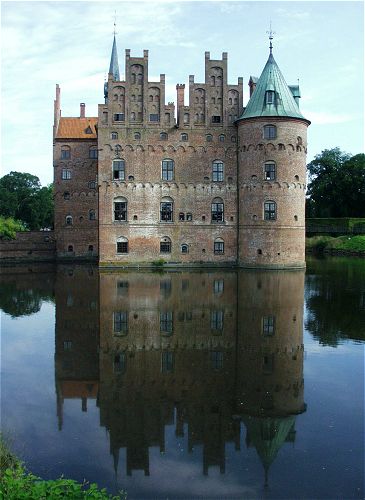 Харків  ХНУМГ  2014Методичні  вказівки для самостійної роботи з дисципліни «Іноземна мова професійного спрямування» «Найкращі курорти Франції» (англійська мова)(для студентів 4 курсу денної форми навчання освітньо-кваліфікаційного рівня бакалавр напряму підготовки 6.140101  «Готельно-ресторанна справа»)/ Харк. нац. ун-т. міськ. госп-ва ім. О. М. Бекетова;  уклад.: О. В. Маматова  – Х.: XНТУ, 2014. – 115 с.Укладач: О. В. МаматоваРецензент: доц. Іл’єнко О.Л.Рекомендовано кафедрою іноземних мов, протокол № 1від 4 вересня 2013 р.